A 2021/2022. tanéviOrszágos Középiskolai Tanulmányi Versenydöntő forduló fizika II. KATEGÓRIAJavítási-értékelési útmutatóA méréshez használt berendezés fényképe az 1. ábrán látható. 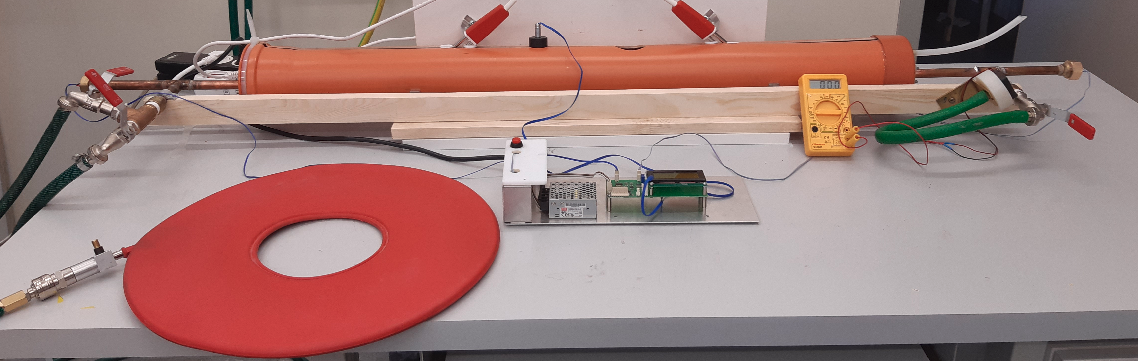 1. ábra A berendezés fényképe.Amint a feladat leírásában is szerepel  a mérés alapja a 160 cm hosszú cső két végére elhelyezett hangszóró ill. mikrofon, amelyeket egy mikroszámítógép vezérel. A hangszóró igen rövid (1ms-os) 4kHz-s hangimpulzusokat bocsájt ki periodikusan.  Az impulzus elindulásakor elindul a mikroszámológépben egy óra, amely az impulzusnak a mikrofonba érkezésekor leáll. Az eltelt idő megjelenik a kijelzőn. A mérés során a csövet hélium ill. argon gázzal is fel tudjuk tölteni. A csövet körülvevő víz melegítésével vizsgálni tudjuk a hang terjedésének hőmérséklet függését is. Továbbá mód van a hangsebesség mérésére áramló közegben is. 1. Álló levegőben szobahőmérsékleten határozza meg a hang terjedési sebességét! 1 pontA mérés szerint ekkor a csőben a hangimpulzus terjedési ideje 4686 ± 1% us. Ennek alapján a 160 cm-es csőhossz ismeretében a hang terjedési sebességére c=341  ± 1% m/s adódik. Ez hibahatáron belül megegyezik az irodalomból ismert értékkel. 2. A csövet héliummal feltöltve mérje meg a hang terjedési sebességét héliumban! Hasonlítsa ezt össze a levegőben mért értékkel. A eredményre adjon elméleti magyarázatot.  (A magyarázathoz felhasználhatja a hang gázbeli terjedésére vonatkozó összefüggést) Ehhez elméleti úton határozza meg a levegőben és a héliumban a hang terjedési sebességének arányát! A számolásnál vegye figyelembe, hogy gázkeveréknél a nyomás a parciális nyomások összege (Dalton törvény: Egy gázkeverék összetevőinek p1 és p2 nyomásai akkorák, mint amit akkor fejtenénk ki, ha ugyanazon a hőmérsékleten egyedül töltenénk ki a teljes térfogatot. A gázkeverék telje nyomása ezen (parciális) nyomások összege.)  Az elméletileg számított értéknél valamivel kisebb értéket fog tapasztalni. Mi lehet ennek az oka?  9 pontA héliummal való feltöltés után a hangimpulzus terjedési idejére 1924± 1% us-ot mérünk. Innen a mért terjedési sebesség   c=831  ± 1% m/s.  Az elméleti magyarázathoz induljunk ki abból, hogy a hang terjedési sebessége gázban ,   (1)ahol cp az állandó nyomáson míg  cv az állandó hőmérsékleten vett fajhő, p a nyomás és ρ a sűrűség. Egykomponensű gáz esetén az ideális gáz állapotegyenlete, (2)ahol V a térfogat m a gáz tömege, M a moláris tömeg, R a gázállandó és T az abszolút hőmérséklet.  A tömeggel leosztva kapjuk, hogy . (3)Ezt behelyettesítve (1) egyenletbe egykomponensű gázra . (4)Figyelembe véve, hogy az ekvipartíció tétel szerint az állandó térfogaton mért fajhő arányos a gáz f termodinamikai szabadsági fokainak számával, valamint hogy a  Robert Mayer-egyenlet szerint(5)kapjuk, hogy , (6)ahonnan a terjedési sebességre (7)kifejezés adódik. Azonban a levegő egy kétkomponensű gázkeverék (jó közelítéssel), itt óvatosabban kell eljárnunk.  Ekkor abból indulunk ki, hogy a Dalton törvénye szerint gázkeverékre a nyomás a parciális nyomások összege, azaz a mi esetünkben, (8)ahol az indexek az egyes komponensekre utalnak. A gáztörvény felhasználásával (8) alapján , (9)valamint nyilván. (10)Így. (11)Célszerű a molszámokra áttérni, mivel ezt ismerjük egy gázkeveréknél, ezzel , (12)amely az és arányok bevezetésével adja, hogy, (13)ahol bevezettük a átlagos moláris tömeget, amelyet  két moláris tömeg súlyozott átlaga.Megjegyezzük, hogy amennyiben különböző szabadsági fokú gázokat keverünk össze akkor a cp/cv arány kiszámításakor is figyelembe kell venni az atomszám arányokat, de mivel a levegő döntő többségben kétatomos gázokból áll a mi esetünkben ennek nincs jelentősége. A fentiek alapján a különböző gázokban a hang terjedési sebességek arányát adott hőmérsékleten a  (14)mennyiségek aránya határozza meg, ahol M természetesen a megfelelő átlagos érték. Behelyettesítés után   a héliumban és levegőben való terjedési sebességek aránya c_hélium/clevegő=2.93. Ezzel szemben a mért arány csak 2.43 ± 2%. Ez azt jelenti, hogy a használt hélium gáz nem tiszta, más gázt (valószínűleg vízgőzt) is tartalmaz.   Pontozás: 	helyes mérés: 2 pont	helyes elméleti számolás: 6 pont	az eltérés magyarázata: 1 pont3. A csövet argonnal feltöltve mérje meg a hang terjedési sebességét argonban! Hasonlítsa ezt össze a levegőben mért értékkel. Az előző feladatban megadott elméletet alkalmazza argonra is az elméleti sebességarány megadására! 3 pontAz argon esetén a mért futási idő 5010 ± 1% us. Ennek megfelelően a mért terjedési sebesség   c= 319 ± 1% m/s.  Az elméletileg számol sebességarány c_argon/clevegő=0.926. A mért arány pedig 0.935 ± 2%, amely hibahatáron belül megegyezik az elméletileg számolt értékkel. Pontozás:	helyes mérés: 2 pont	helyes számolás: 1 pont4. 8-10 különböző áramlási sebesség mellett mérje meg a hangimpulzus áthaladásának sebességét. A kiértékelésnél vegye figyelembe, hogy a berendezés felépítésének következtében az áramló levegőoszlop hossza csak 130 cm!    Egy az eredményeket jól mutató ábrázolási módot választva grafikusan ábrázolja a kapott eredményt, majd értelmezze mit kapott. Mi okozhatja nagyobb sebességeknél a várakozástól jelentősen eltérő eredményt? A mérés alapján állapítsa meg, hogy melyik oldalon van a hangszóró és melyiken a mikrofon! 12 pont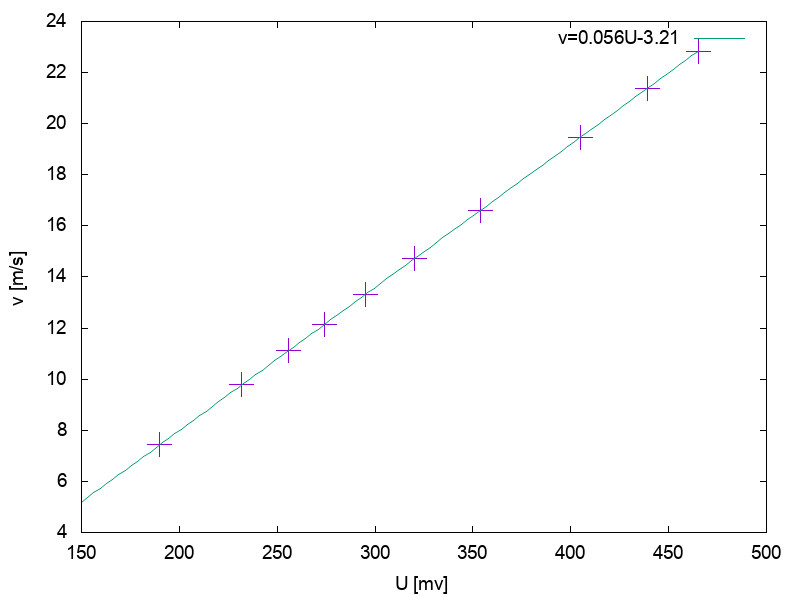 2. ábra. Gázsebesség kalibrációs görbe. A kiáramló gázsebesség méréséhez egy ventilátor által indukált feszültség mérését végezzük. A  tényleges sebesség és a feszültség közötti összefüggést egy hitelesített gázsebesség mérővel felvettük. A kapott kalibrációs görbe látható a 2. ábrán. Megjegyezzük, hogy a ventilátorok az egyes mérőhelyeke nem teljesen egyformák, ezért a kalibrációs görbe is kicsit más lehet az egyes merőhelyeken. Amint az a feladatok leírásában is szerepel a mérési adatok kiértékeléséhez figyelembe kell venni, hogy a gáz csak 130 cm hosszan áramlik. A maradék 30 cm-en a korábban mért „álló” levegőnek megfelelő terjedési sebességgel kel számolni.  Ezért a mért futási időkből először levonjuk a 30cm-es álló levegőben való futáshoz tartozó értéket. Az így korrigált időkkel 130 cm-ren számoljuk a sebességet.   A kapott eredmények a 3. ábrán láthatók. 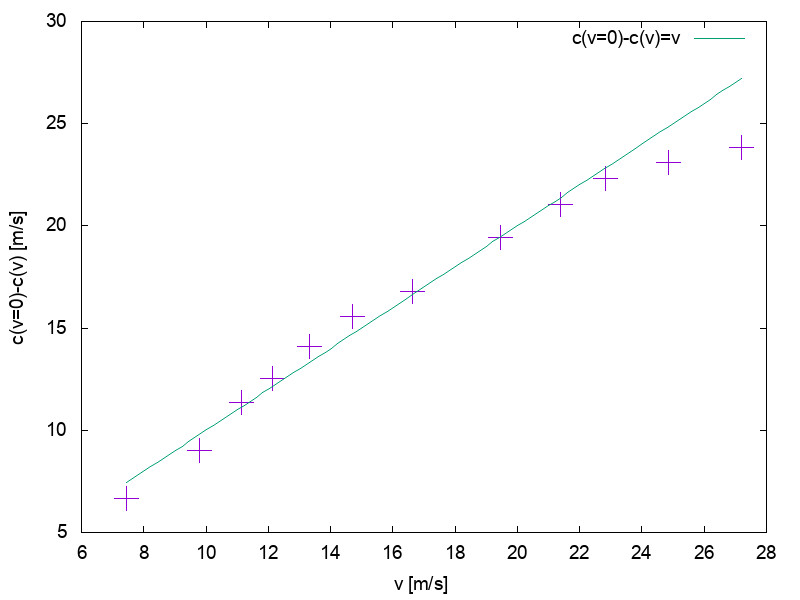 3. ábra Az „effektív” terjedési sebesség változása a gáz áramlási sebességének függvényben.A jobb láthatóság kedvéért a függőleges tengelyen célszerű az álló levegőben mért értéktől való eltérést ábrázolni. A pontokra egy egyenest illesztve látható, hogy a terjedési sebesség változása megegyezik a gáz áramlási sebességével. Tehát amint az várható, az áramló közegben a hang a közeggel együtt mozgó koordináta rendszerben ugyanazzal a sebességgel terjed min az állóban. Látjuk azonban, hogy a legnagyobb sebesség esetén ez már nem igaz. Ennek oka, hogy ilyenkor az áramlás már nem lamináris, turbulensé válik. Ekkor már az előbbi egyszerű „összeadódási” szabály nem igaz. Mivel a csőben a gáz balról jobbra áramlik és az áramlás következtében a hangimpulzus haladási ideje megnő az alkalmazott mérési eljárásban a hang a gáz terjedési sebességével ellentétes irányban halad. Tehát a hangszóró a jobb oldalon van.Pontozás:	a mérés helyes elvégzése: 4 pont	a mérési adatok helyes ábrázolása: 7 pont	a hangszóró elhelyezkedésnek megadása: 1 pont5. A csövet levegővel feltöltve 5-6 hőmérsékleten mérje meg a hang terjedési sebességét! Az eredményeket ábrázolja egy olyan grafikonon, amely könnyen értelmezhető és igazolja az elmélet várakozást. A kiértékelésnél itt is vegye figyelembe, hogy a berendezés felépítésének következtében a cső csak 130 cm hosszan van melegítve! A két kilógó 15 cm-es darabon jó közelítéssel a szobahőmérsékletnek megfelelő terjedési sebességet használhatjuk.  15 pontA mérési adatok kiértékeléséhez itt is először ki kell számítani a 130 cm-es melegített szakaszhoz tartozó „redukált” futási időt. Jó közelítéssel feltehetjük, hogy a nem melegített 30 cm-es szakaszon a gáz hőmérséklete megegyezik a szobahőmérséklettel. Ez nyilván nem teljesen igaz, de amint az adatok kiértékelése mutatja ez a közelítés nem okoz jelentős hibát.     Mivel a terjedési sebesség aranyos a -vel célszerű a vízszintes tengelyen a  értékeket ábrázolni ahol t a Celsius fokban mért hőmérséklet. A kapott eredmények a 4. ábrán láthatók. 4. ábra A terjedési sebesség függése a hőmérséklettől.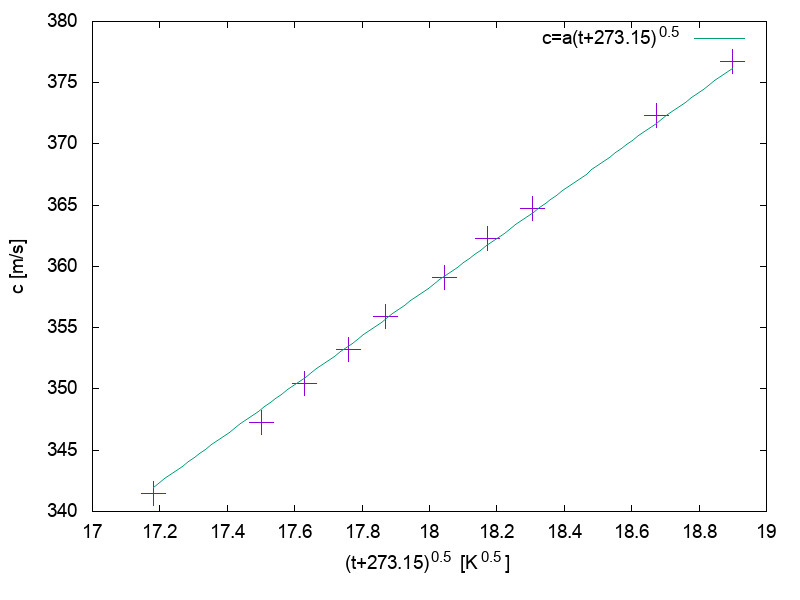 Amint látható a mérési adatok ebben az ábrázolásban jól illeszkednek egy egyenesre ami megfelel az elméleti várakozásnak. Pontozás:	a mérés helyes elvégzése: 8 pont	a megfelelő ábra elkészítése és az eredmény helyes értelmezése 7 pont. 